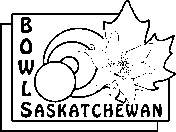 BOWLS SASKATCHEWAN INC.EXPENSE CLAIM FORMName:     												               (please print)Address:  					 City: 				PC: 			Phone			 (h)		 (w)  E-mail: 							Purpose:  											Location:  							 Date: 			Travel:  				  (specify air/auto/other)					  (Distance @ .40/km)		Total	$ 		Accommodation:  							  (No. of nights) x $ __	    					Total	$ 		(share with whom)  						Meal Allowance: 		 days x $50/day 			Partial days:  $10, $15, and $25 specify amounts 			 	Entry Fee: 					  (specify events)		$ 		Other:  					  (specify)			$ 												$ 		Facility Rental: 					 (name)			$ 		           	TOTAL EXPENSES:	  $ 		TOTAL CLAIM:								$ 		I choose to donate money back to Bowls Sask to support ongoing development.Area to apply donation to: Sask First, Sport for All, Coaching, Officials.          $____________	      Date						 SignatureNote:  Attach all original receipts to this form and remit to:  Bowls Saskatchewan Inc.  1734 Elphinstone St, Regina Sk, S4T 1K1    	